Неделя информационной безопасности стартовала 27 ноября 2023 года в гимназии «Логос». В рамках Недели учащиеся смогут познакомиться с правилами безопасного поведения в информационном пространстве и узнать, как не заблудиться во всемирной путине. Сегодня учащиеся познакомились с планом проведения Недели и вымышленным героем Логоботом.Для учащихся 5-11 классов была организована фотозона «КиберДети», где можно сделать красивые фотоснимки на память. Ученики 5-11 классов стали активными участниками онлайн марафона «ЛогосNET», на котором ребята узнали об основных правилах безопасности в Интернете и научились применять их на практике. Цель марафона – научить детей безопасно использовать Интернет и защитить свою личную информацию от злоумышленников.Для пятиклассников были проведены минутки информационной безопасности «Основы безопасности в Интернете». 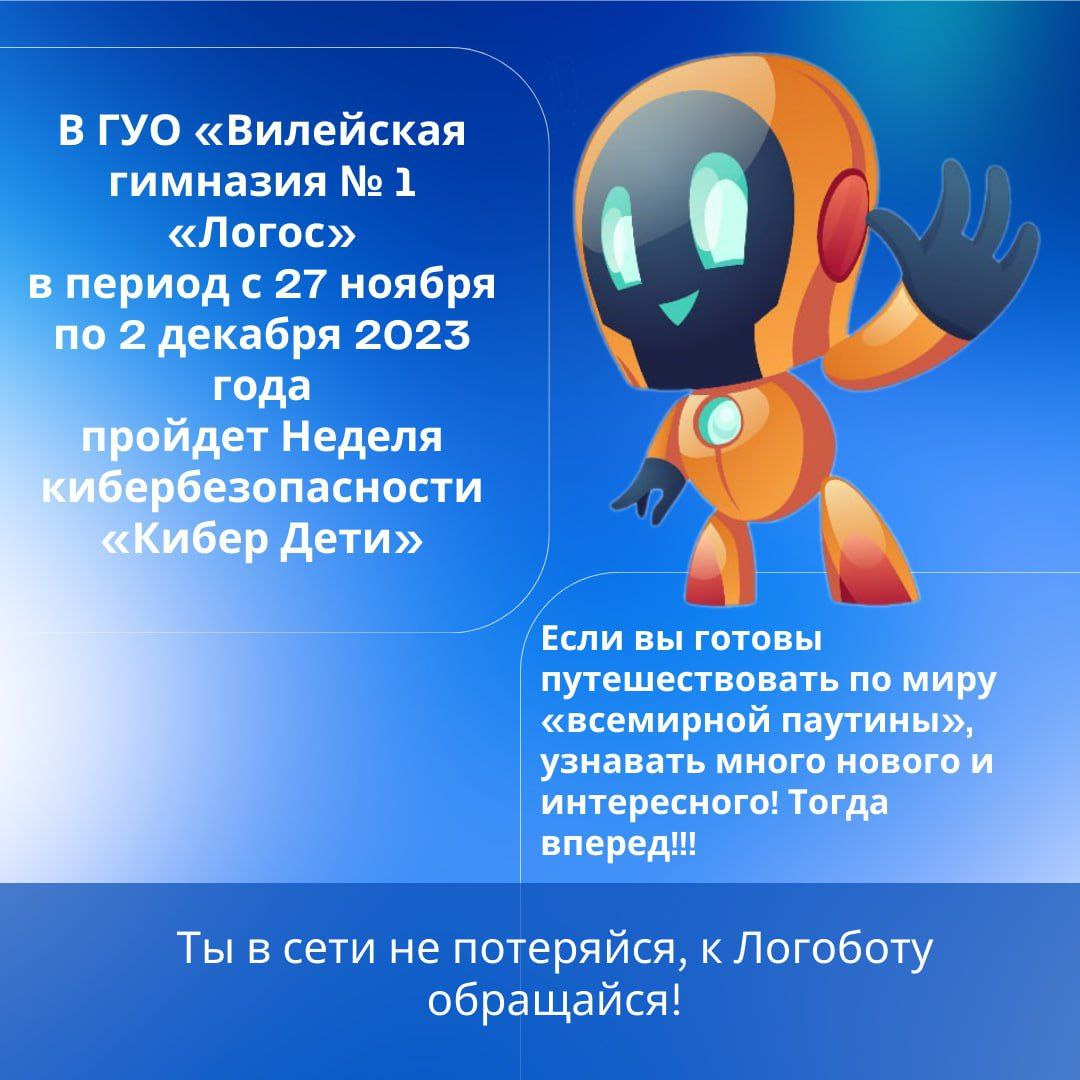 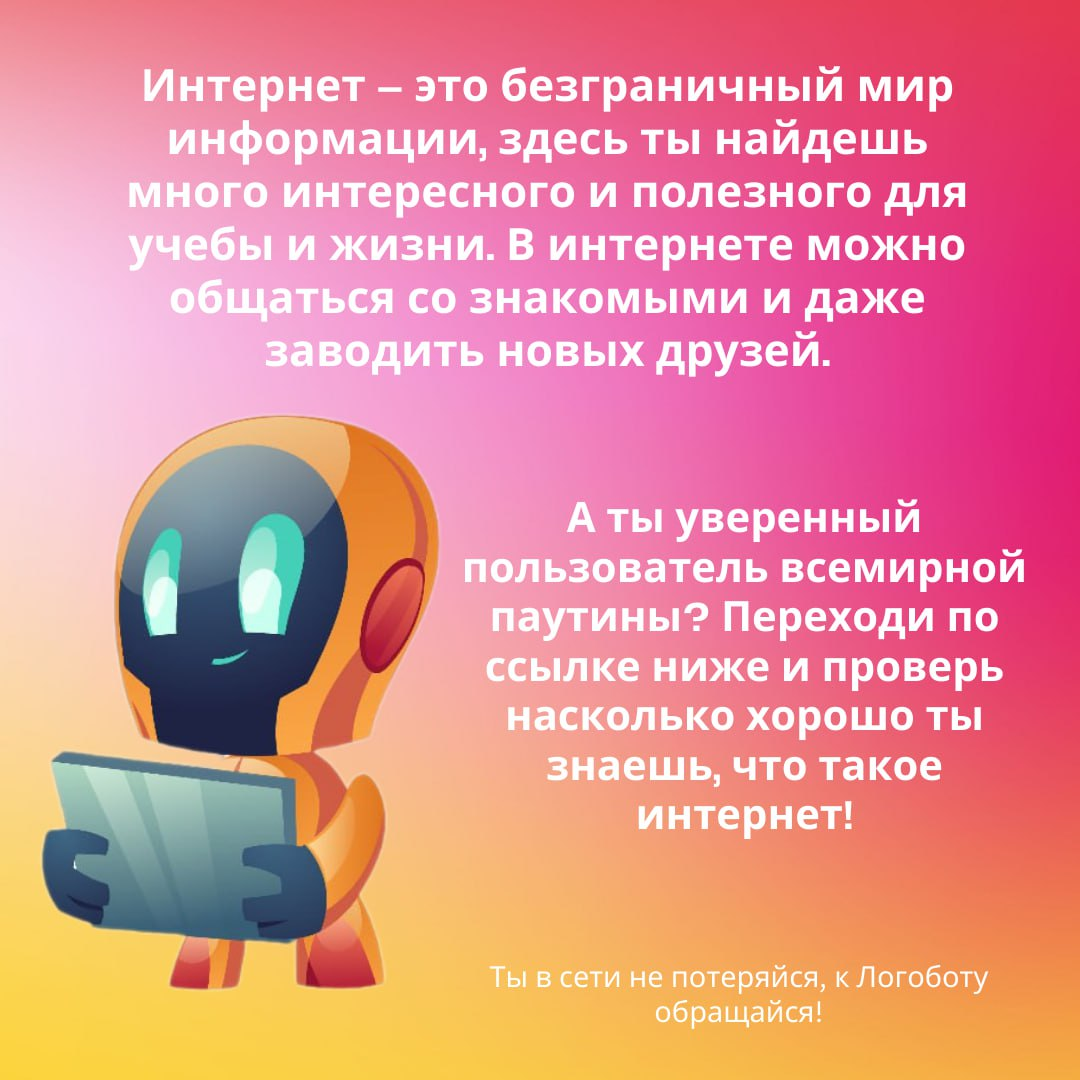 